Somerset Training Hub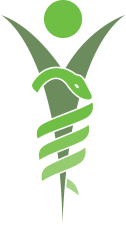 STH Delivery Plan 2022-2024Somerset Training Hub has worked since 2016 to meet Health Education England’s (HEE’s) requirements, objectives and Key Performance Indicators (KPIs). Hosted by the Local Medical Committee To continue to deliver these over the next three years, 2022-2024, we will sustain and grow how weWork with all PCNs and practices to make effective workforce planning central to how they improve capacity and introduce new roles and ways of working. Support all new Roles, in particular paramedics, pharmacists and physiotherapists as they move into primary care, developing relationships and networks with practitioners and professional groups across the county. Work as part of the Somerset People Board to coordinate this workforce planning with all sectors to enable supply, avoid destabilisation; share resources, stimulate cross-sector opportunities and deliver ICS priorities.Use education as a lever to realise planned transformations by ensuring that everyone in primary care has the education resources required for training, providing patient care, upskilling, career development and maintaining wellbeing.Work with all local and regional partners to ensure this education is accessible, consistent, meets HEE’s quality and professional standards, and enables the workforce to meet population health needsEnsure that education and training improve recruitment and retention by working with PCNs and practices to increase the number and quality of placements, create career opportunities, and invest in upskilling, talent management, leadership and wellbeing. Provide through its education arm SGPET over 300 education events a year.Grow the multi-professional team of primary care educators and supervisors; mentors and coaches and establish communities of practice within PCNs and practitioner groups that are integrated into STH.Maintain strong communication links with colleagues across the county and provide advice and support via newly developed forums and communications platforms.Strengthen links with regional and national colleagues, engaging with Somerset’s NHS Knowledge and Library specialist to provide bespoke support for staff in practices.Communicate and engage with all stakeholders so they understand, contribute to, and benefit from the Training Hub’s work towards HEE’s vision and the needs of the ICS.Being fully integrated into all primary care services, STH leads will enable the development and retention of the current workforce, increase placement and apprenticeship uptake and encourage multidisciplinary education.Demonstrate the progress and achievements, governance and value for money, consistency and innovation, equity and inclusion, leadership and project management, necessary to meet the expectations and requirements of the national, regional and local bodies to which the Training Hub is accountable.    Secure from these bodies and other partners the resources to sustain the Training Hub’s work.  This plan will be reviewed and updated following discussion with the Somerset Integrated Care Board (ICB) and ICB Engagement workshop in June 2022